УКРАЇНАПАВЛОГРАДСЬКА  МІСЬКА РАДАДНІПРОПЕТРОВСЬКОЇ  ОБЛАСТІ(___ сесія VІІІ скликання)ПРОЄКТ РІШЕННЯвід 05.12.2023р.                     	                                             № __________Про відміну пункту в додаткудо рішення Павлоградської міської ради Керуючись п. 34 ч. 1 ст. 26 Закону України «Про місцеве самоврядування                              в Україні» та ст.12 Земельного кодексу України, рішенням 34 сесії VII скликання                          від 13.02.2018р. №1062-34/VII «Про затвердження переліку назв вулиць, провулків, проїздів, проспектів, бульварів, площ у місті Павлоград», рішенням 31 сесії VIІІ скликання                    від 13.12.2022р. №829-31/VIІІ «Про перейменування вулиць та провулків міста Павлоград», розглянувши звернення фізичних осіб, міська радаВ И Р І Ш И Л А:1. Відмінити1.1 пункт 41 (гр. Худяков Григорій Григорович, земельна ділянка на вул. Пугачова, 31, загальна площа 0,0587 га) додатку до рішення Павлоградської міської ради від 25.05.2021 р. № 256-9/VІІІ «Про надання дозволу на розроблення технічної документації із землеустрою щодо встановлення (відновлення) меж земельної ділянки громадянам для обслуговування житлового будинку, гаражу, ведення особистого селянського господарства і садівництва»                  на підставі  поданої заяви.2. Відповідальність щодо виконання даного рішення покласти на начальника відділу земельно-ринкових відносин.3. Загальне керівництво по виконанню даного рішення покласти на заступника міського голови за напрямком роботи.4. Контроль по виконанню даного рішення покласти на постійну депутатську комісію   з питань екології, землеустрою, архітектури, генерального планування та благоустрою.Міський голова	         Анатолій ВЕРШИНА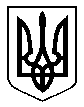 